                                               10 .11.2020г. - 13.11.2020г.                                                        (1 год обучения)Тема: Существительные: a bat, a cat, a fox, a box.                                    Здравствуйте, уважаемые родители!Тема сегодняшнего занятия: Существительные:  «a bat, a cat, a fox, a box».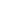        Наша с Вами задача – помочь детям запомнить и правильно произносить новые английские слова.  Ниже представлены картинки для более эффективного обучения детей, так как занятия в такой форме проходят весело и ребенок не устаёт, воспринимая это как игру. Чтобы усвоить слова ребенок должен слышать и произносить их с периодичностью 4-5 раз в день, этого будет достаточно.  Как только ребенок выучит слова, поиграйте с ним в игру: "Угадай что?". Например: Ваша задача показать картинку и попросить ребенка назвать то, что на ней изображено самостоятельно без вашей помощи. В данную игру ребенок может играть не только с Вами, но и с бабушкой, дедушкой, братьями и сестрами.          Желаю удачи!         P.S. Уважаемые родители жду от Вас фото и видео отчеты. Заранее благодарю за понимание.                                                 (э бэт)                                            (э кэт)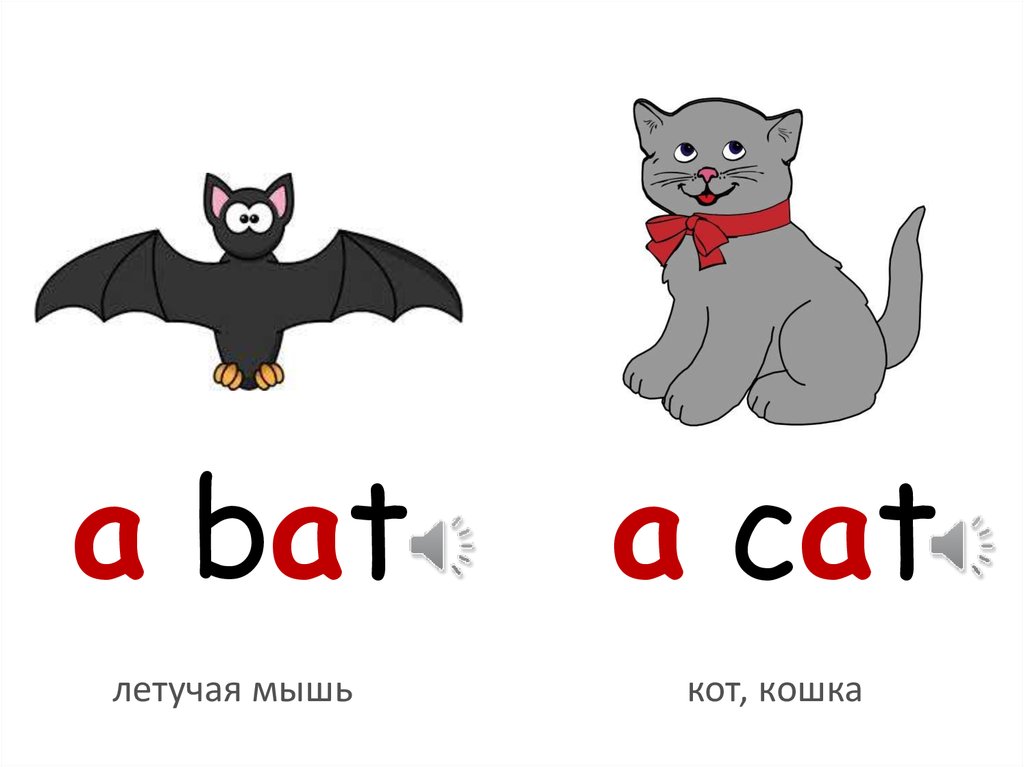 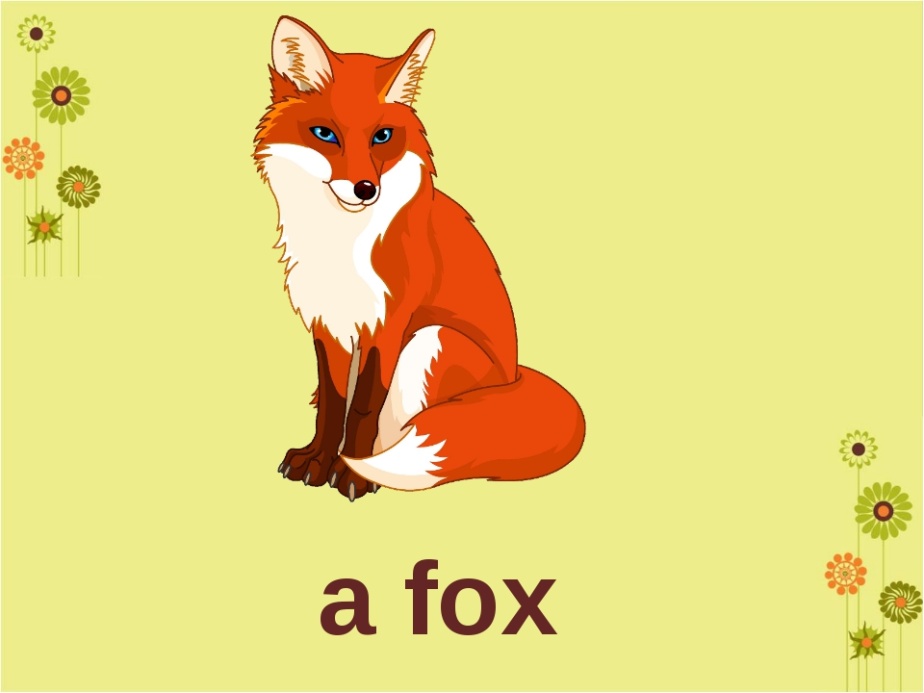                             Лиса                         (э фокс)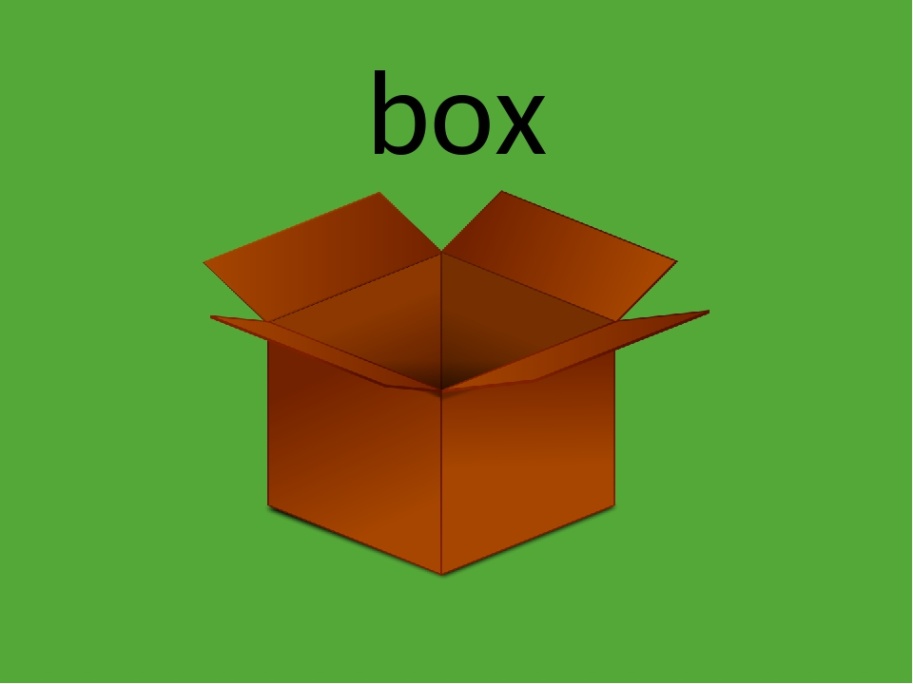                                                                                       A box                                      Коробка                                   (э бокс)